BROOKLYN MIDDLE STEAM SCHOOL2022-2023 6th Grade Student Supply List             Two easy options:1. OfficeDepot.com (click on links below)2. Bring this list to a local storeOptional, but requested by teachersBox(es) of tissueDonations for students in needDonations of school supplies can be brought to the Main Office at BMS at any time.LUNCH ACCOUNTPlease note: Meals will not be free this school year. Cost for Breakfast is $1.60 and cost for Lunch is $2.70 Lunch money can be added for breakfasts and lunches to your student’s lunch account HERE or through the Parent Portal on the district website. www.District279.org  We encourage all families to complete an application for free & reduced lunch whether you feel you qualify or not, as activity fees as well as some of our funding are directly related to the applications.  Applications are located HERE or on the district website. www.District279.org  THANK YOU! 6th Grade CORE Classes:English/Language ArtsMathSocial StudiesScience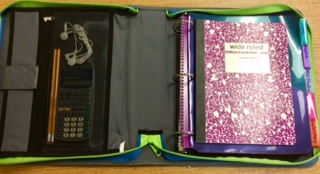 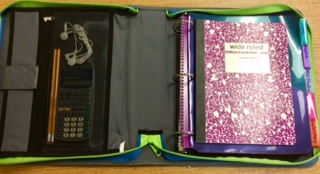 Trapper Keeper (preferred) or 3-ring binder (2” size)Pencil pouch and pencils - 1 box sharpenedPens (blue, black & red)Colored Pencils, MarkersGlue stickPocket folders 1 for each class Notebooks  1 for each class (college ruled)Stylus & 2 pair inexpensive earbuds to be left at schoolCalculator T130 XIISPlanner 6th Grade ArtSketchbookColored PencilsMarkersPencil Pack - Wood or Mechanical$5-$10 donation - optional but appreciated6th Grade Band/OrchestraCombination lock for instrument locker (required)6th Grade Choir & Making MusicPencils Highlighters (multicolor pack)Headphones/earbuds – Making Music Class6th Grade Phys EdCombination lock for PE locker (required)Shorts/sweatpants and t-shirt/sweatshirt, tennis shoes, socksSwimsuit for swimming unitIMPORTANT INFORMATIONPlease check with your student during the school year to make sure their folders & notebooks are in good condition, and they have adequate supply of paper, pencils, and pens. 